ProjektasVadovaudamasi Lietuvos Respublikos vietos savivaldos įstatymo 6 straipsnio 30 punktu, 16 straipsnio 4 dalimi, Lietuvos Respublikos aplinkos ministro 2015 m. spalio 7 d. įsakymu Nr. D1-717 „Dėl 2014–2020 m. Europos Sąjungos fondų investicijų veiksmų programos 5 prioriteto „Aplinkosauga, gamtos išteklių darnus naudojimas ir prisitaikymas prie klimato kaitos“ 05.3.2-APVA-R-014 priemonės „Geriamojo vandens tiekimo ir nuotekų tvarkymo sistemų renovavimas ir plėtra, įmonių valdymo tobulinimas“ projektų finansavimo sąlygų aprašo Nr. 1 patvirtinimo“, Pagėgių  savivaldybės taryba  n u s p r e n d ž i a:Pritarti projekto ,,Nuotekų tinklų plėtra Pagėgių savivaldybėje (Mažaičiuose)“ įgyvendinimui pagal 2014–2020 m. Europos Sąjungos fondų investicijų veiksmų programos 5 prioriteto „Aplinkosauga, gamtos išteklių darnus naudojimas ir prisitaikymas prie klimato kaitos“ 05.3.2-APVA-R-014 priemonę „Geriamojo vandens tiekimo ir nuotekų tvarkymo sistemų renovavimas ir plėtra, įmonių valdymo tobulinimas“.Pavesti uždarajai akcinei bendrovei ,,Pagėgių komunalinis ūkis“ (įmonės kodas 177390158) parengti paraišką ir kitus dokumentus, reikalingus projekto įgyvendinimui, bei vykdyti visas su projekto įgyvendinimu susijusias veiklas.Numatyti savivaldybės 2018−2019 m. biudžete ne mažiau kaip 20 procentų lėšų nuo projekto tinkamų finansuoti išlaidų vertės ir padengti netinkamas projektui įgyvendinti būtinas išlaidas ir tinkamas išlaidas, kurių nepadengia projekto finansavimas.Pritarti Pagėgių savivaldybės administracijos (biudžetinė įstaiga, kodas 188746659) dalyvavimui projekte partnerio teisėmis.Sprendimą paskelbti Teisės aktų registre ir Pagėgių savivaldybės interneto svetainėje  www.pagegiai.lt.   Šis sprendimas gali būti skundžiamas Lietuvos Respublikos administracinių bylų teisenos įstatymo nustatyta tvarka.Savivaldybės meras 				Virginijus Komskis 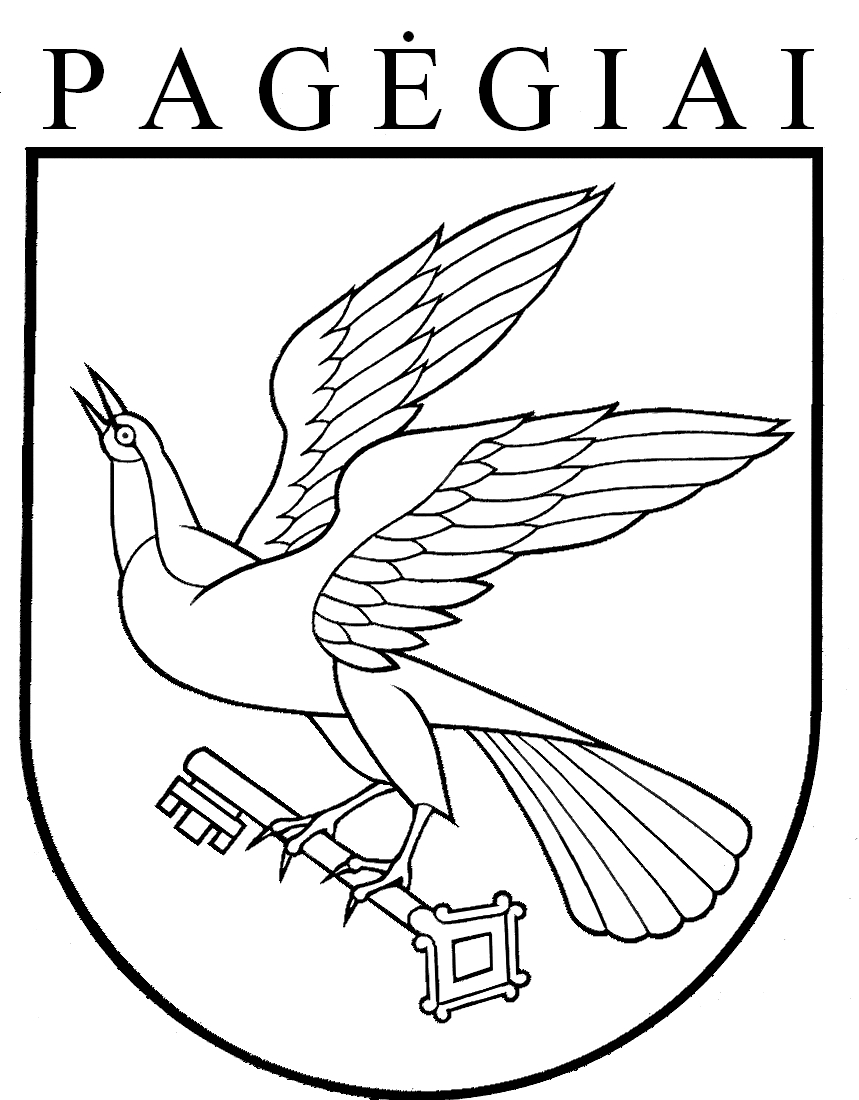 PAGĖGIŲ SAVIVALDYBĖS TARYBAsprendimasDĖL PRITARIMO PROJEKTO ,,NUOTEKŲ TINKLŲ PLĖTRA PAGĖGIŲ SAVIVALDYBĖJE (MAŽAIČIUOSE)“ ĮGYVENDINIMUI2018 m. vasario 20 d. Nr. T-26Pagėgiai